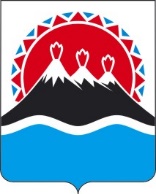 П О С Т А Н О В Л Е Н И ЕПРАВИТЕЛЬСТВА  КАМЧАТСКОГО КРАЯ                   г. Петропавловск-КамчатскийВ соответствии со статьей 781 Бюджетного кодекса Российской Федерации, постановлением Правительства Российской Федерации от 18.09.2020 № 1492 «Об общих требованиях к нормативным правовым актам, муниципальным правовым актам, регулирующим предоставление субсидий, в том числе грантов в форме субсидий, юридическим лицам, индивидуальным предпринимателям, а также физическим лицам – производителям товаров, работ, услуг, и о признании утратившими силу некоторых актов Правительства Российской Федерации и отдельных положений некоторых актов Правительства Российской Федерации», Законом Камчатского края от 26.11.2020 № 521 «О краевом бюджете на 2021 год и на плановый период 2022 и 2023 годов» ПРАВИТЕЛЬСТВО ПОСТАНОВЛЯЕТ:1. Утвердить Порядок определения объема и условия предоставления из краевого бюджета гранта Региональной общественной организации «Ассоциация коренных малочисленных народов Севера Камчатского края» в целях финансового обеспечения части затрат, связанных с участием лиц из числа коренных малочисленных народов в этнокультурных мероприятиях регионального и федерального значений в 2021 году, согласно приложению к настоящему постановлению.2. Настоящее постановление вступает в силу через 10 дней после дня его официального опубликования.Порядок определения объема и условий предоставления из краевого бюджета гранта Региональной общественной организации «Ассоциация коренных малочисленных народов Севера Камчатского края» в целях финансового обеспечения части затрат, связанных с участием лиц из числа коренных малочисленных народов в этнокультурных мероприятиях регионального и федерального значений в 2021 году1. Настоящий Порядок регулирует вопросы определения объема и предоставления из краевого бюджета гранта Региональной общественной организации «Ассоциация коренных малочисленных народов Севера Камчатского края» (далее – Организация) в целях финансового обеспечения части затрат, связанных с участием лиц из числа коренных малочисленных народов в этнокультурных мероприятиях регионального и федерального значений в 2021 году (далее – Грант) в рамках основного мероприятия 3.4 «Сохранение и развитие национальной культуры, традиций и обычаев коренных малочисленных народов Севера, Сибири и Дальнего Востока» подпрограммы 3 «Устойчивое развитие коренных малочисленных народов Севера, Сибири и Дальнего Востока, проживающих в Камчатском крае» государственной программы Камчатского края «Реализация государственной национальной политики и укрепление гражданского единства в Камчатском крае», утвержденной постановлением Правительства Камчатского края от 29.11.2013 № 546-П.2. Министерство развития гражданского общества, молодежи и информационной политики Камчатского края (далее – Министерство) осуществляет функции главного распорядителя бюджетных средств, до которого в соответствии с бюджетным законодательством Российской Федерации как получателя бюджетных средств доведены лимиты бюджетных обязательств на предоставление Гранта на соответствующий финансовый год и плановый период.Грант предоставляется в пределах лимитов бюджетных обязательств, доведенных в установленном порядке до Министерства.Сведения о Гранте размещаются на едином портале бюджетной системы Российской Федерации в информационно-телекоммуникационной сети «Интернет» в разделе «Бюджет».3. Грант носит целевой характер и не может быть израсходован на цели, не предусмотренные настоящим Порядком.К направлению расходов, источником финансового обеспечения которых является Грант, относятся:1) расходы, связанные с авиаперелетом участников (делегатов) из числа коренных малочисленных народов этнокультурных мероприятий регионального и федерального значений, по местным авиалиниям Камчатского края;2) расходы, связанные с авиаперелетом участников (делегатов) из числа коренных малочисленных народов этнокультурных мероприятий регионального и федерального значений, по маршруту г. Петропавловск-Камчатский – г. Москва и обратно, в салоне экономического класса по тарифам экономического класса обслуживания; 3) расходы, связанные с оплатой проживания участников (делегатов) из числа коренных малочисленных народов этнокультурных мероприятий регионального и федерального значений, в месте проведения данных мероприятий, в номере класса «эконом» или «стандарт»; 4) расходы, связанные с трансфером участников (делегатов) из числа коренных малочисленных народов этнокультурных мероприятий регионального и федерального значений, по маршруту г. Москва – до места проведения данных мероприятий и обратно. 4. Условием предоставления Гранта является соответствие Организации на первое число месяца, предшествующего месяцу, в котором планируется заключение соглашения о предоставлении Гранта (далее – Соглашение) следующим требованиям:1) Организация не находится в процессе реорганизации, ликвидации, в отношении нее не введена процедура банкротства, деятельность Организации не приостановлена в порядке, предусмотренном законодательством Российской Федерации;2) у Организации отсутствуют неисполненные обязанности по уплате налогов, сборов, страховых взносов, пеней, штрафов, процентов, подлежащие уплате в соответствии с законодательством Российской Федерации о налогах и сборах;3) у Организации отсутствует просроченная задолженность по возврату в краевой бюджет субсидий, бюджетных инвестиций, предоставленных в том числе в соответствии с иными правовыми актами, и иная просроченная (неурегулированная) задолженность перед Камчатским краем;4) Организация не является иностранным юридическим лицом, а также российским юридическим лицом, в уставном (складочном) капитале которого доля участия иностранных юридических лиц, местом регистрации которых является государство или территория, включенные в утверждаемый Министерством финансов Российской Федерации перечень государств и территорий, предоставляющих льготный налоговый режим налогообложения и (или) не предусматривающих раскрытия и предоставления информации при проведении финансовых операций (офшорные зоны), в совокупности превышает 50 процентов;5) Организация не получает средства из краевого бюджета на основании иных нормативных правовых актов Камчатского края на цели, установленные настоящим Порядком;6) в реестре дисквалифицированных лиц отсутствуют сведения о дисквалифицированных руководителе, членах коллегиального исполнительного органа, лице, исполняющем функции единоличного исполнительного органа, или главном бухгалтере Организации.5. Грант предоставляется Организации в соответствии с Соглашением, заключаемым Министерством с Организацией. Соглашение, дополнительное соглашение к Соглашению, в том числе дополнительное соглашение о расторжении Соглашения (при необходимости) заключаются в соответствии с типовой формой, утвержденной Министерством финансов Камчатского края.6. При предоставлении Гранта обязательными условиями его предоставления, включаемыми в Соглашение и договоры (соглашения), заключенные в целях исполнения обязательств по Соглашению, является согласие Организации и лиц, являющихся поставщиками (подрядчиками, исполнителями) по договорам (соглашениям), заключенным в целях исполнения обязательств по Соглашению, на осуществление Министерством и органами государственного финансового контроля проверок соблюдения ими условий, целей и порядка предоставления грантов и запрет приобретения за счет полученных средств Гранта иностранной валюты.В Соглашении должно содержаться условие о согласовании новых условий Соглашения или о расторжении Соглашения при недостижении согласия по новым условиям в случае уменьшения Министерству раннее доведенных лимитов бюджетных обязательств, установленных в соответствии с частью 2 настоящего Порядка, приводящего к невозможности предоставления Гранта в размере, определенном в Соглашении.7. Для получения Гранта Организация представляет в Министерство следующие документы:1) заявку на предоставление Гранта по форме, утвержденной Министерством;2) копию устава, заверенную надлежащим образом;3) справку, подписанную руководителем Организации, о соответствии Организации условию, указанному в части 4 настоящего Порядка;4) справку из налогового органа, подтверждающую отсутствие у Организации задолженности по налогам, сборам, страховым взносам, пеням, штрафам, процентам, подлежащим уплате в соответствии с законодательством Российской Федерации о налогах и сборах.8. Министерство в течение 2 рабочих дней со дня получения документов, указанных в части 7 настоящего Порядка, запрашивает в отношении Организации сведения из Единого государственного реестра юридических лиц на официальном сайте Федеральной налоговой службы на странице «Предоставление сведений из ЕГРЮЛ/ЕГРИП в электронном виде», а также делает сверку информации по пункту 6 части 4 на официальном сайте Федеральной налоговой службы на странице «Поиск сведений в реестре дисквалифицированных лиц».9. Министерство в течение 10 рабочих дней со дня получения документов, указанных в части 7 настоящего Порядка, рассматривает документы и принимает решение о предоставлении Гранта либо об отказе в его предоставлении. Решение о предоставлении Гранта оформляется приказом Министерства.10. Основаниями для отказа в предоставлении Гранта являются:1) несоответствие Организации условию предоставления Гранта, указанному в части 4 настоящего Порядка;2) несоответствие представленных Организацией документов требованиям, установленным частью 7 настоящего Порядка;3) непредставление или представление не в полном объеме Организацией документов, указанных в части 7 настоящего Порядка;4) установление факта недостоверности представленной Организацией информации.11. В случае принятия решения об отказе в предоставлении Гранта Министерство в течение 10 рабочих дней со дня получения документов, указанных в части 7 настоящего Порядка, направляет Организации уведомление о принятом решении с обоснованием причин отказа.12. В случае принятия решения о предоставлении Гранта Министерство в течение 10 рабочих дней со дня получения документов, указанных в части 7 настоящего Порядка, заключает с Организацией Соглашение и издает приказ о перечислении Организации Гранта.13. Грант предоставляется Организации в соответствии с Законом Камчатского края от 26.11.2020 № 521 «О краевом бюджете на 2021 год и на плановый период 2022 и 2023 годов» и определяется по фактическим затратам Организации согласно представленной заявке, но не свыше 1 100 000,00 (один миллион сто тысяч) рублей на 2021 год.14. Министерство перечисляет Грант на расчетный счет, открытый в кредитной организации, реквизиты которой указаны в заявке на предоставление Гранта, в течение 30 календарных дней со дня заключения Соглашения.15. Организация предоставляет в Министерство в срок не позднее 1 декабря текущего финансового года отчет о достижении результатов и показателей предоставления Гранта и об осуществлении расходов, источником финансового обеспечения которых является Грант, по формам согласно приложению к Соглашению, с приложением документов, подтверждающих фактически произведенные затраты.16. Эффективность использования Гранта оценивается Министерством на основании представленных Организацией отчета о достижении значений показателей, необходимых для достижения результатов, и отчета об использовании Гранта.17. Результатом предоставления Гранта является реализация мер государственной поддержки сохранения традиционной национальной культуры коренных малочисленных народов, духовного и национально-культурного возрождения коренных малочисленных народов посредством финансового обеспечения части затрат, связанных с участием лиц из числа коренных малочисленных народов в этнокультурных мероприятиях регионального и федерального значений в 2021 году.18. Показателем, необходимым для достижения результата предоставления Гранта по состоянию на 01.12.2021, является количество представителей коренных малочисленных народов, проживающих на территории Камчатского края, принявших участие в этнокультурных мероприятиях регионального и федерального значений в 2021 году (количество участников мероприятий, направленных на этнокультурное развитие коренных малочисленных народов в 2021 году). Значение показателя, необходимого для достижения результатов предоставления Гранта, устанавливается в Соглашении.19. Министерство и органы государственного финансового контроля осуществляют обязательную проверку соблюдения Организацией условий, целей и порядка предоставления Гранта.20. В случае выявления, в том числе по фактам проверок, проведенных Министерством и органом государственного финансового контроля, нарушения целей, условий и порядка предоставления Гранта, а также недостижения результата и значений показателей, установленных при предоставлении Гранта, Организация обязана возвратить денежные средства в краевой бюджет в следующем порядке и сроки:1) в случае выявления нарушения органом государственного финансового контроля – на основании представления и (или) предписания органа государственного финансового контроля в сроки, указанные в представлении и (или) предписании;2) в случае выявления нарушения Министерством – в течение 20 рабочих дней со дня получения требования Министерства.21. Письменное требование о возврате Гранта направляется Министерством Организации в течение 15 рабочих дней со дня выявления нарушений, указанных в части 19 настоящего Порядка.22. Организация обязана возвратить средства Гранта в следующих объемах:1) в случае нарушения целей предоставления Гранта – в размере нецелевого использования средств Гранта;2) в случае нарушения условий и порядка предоставления Гранта – в полном объеме;3) в случае недостижения результата предоставления Гранта и значений показателей, необходимых для их достижения, – в объеме недостигнутых показателей, в размере 5% от размера предоставленного Гранта за каждое недостигнутое значение в краевой бюджет. 23. Остаток Гранта, неиспользованного в отчетном финансовом году, может использоваться Организацией в очередном финансовом году на цели, указанные в части 1 настоящего Порядка, при принятии Министерством по согласованию с Министерством финансов Камчатского края, в порядке, определенном Правительством Камчатского края, решения о наличии потребности в указанных средствах и включении соответствующих положений в Соглашение. В случае отсутствия указанного решения остаток Гранта (за исключением Гранта, предоставленного в пределах суммы, необходимой для оплаты денежных обязательств Организации, источником финансового обеспечения которых является указанный Грант), неиспользованного в отчетном финансовом году, подлежит возврату в краевой бюджет на лицевой счет Министерства не позднее 15 февраля очередного финансового года.[Дата регистрации]№[Номер документа]Об утверждении Порядка определения объема и условий предоставления из краевого бюджета гранта Региональной общественной организации «Ассоциация коренных малочисленных народов Севера Камчатского края» в целях финансового обеспечения части затрат, связанных с участием лиц из числа коренных малочисленных народов в этнокультурных мероприятиях регионального и федерального значений в 2021 годуПредседатель Правительства – Первый вице-губернатор Камчатского края[горизонтальный штамп подписи 1]А.О. КузнецовПриложение к постановлению Правительства Камчатского края[Дата регистрации] № [Номер документа]